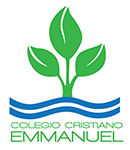 COLEGIO CRISTIANO EMMANUELLENGUAJE Y COMUNICACIÓN CLASES MODALIDAD REMOTAENLACE PARA CLASE ZOOMPROFESORA: ROSARIO PALOMINOS C.CLASES ZOOMEstimados/as estudiantes, gracia y paz de Cristo.Durante la presente semana, según calendario publicado, iniciaremos actividades en línea mediante la aplicación zoom; para poder acceder a la clase virtual es necesario ingresar los siguientes datos en la aplicación:ID de la clase: 933 4657 8180Código de acceso: 200200O copiar el siguiente enlace  https://us02web.zoom.us/j/93346578180?pwd=WkJPM21Zd1VSUmRSYTNJM1psNXZBZz09 Al momento de asistir a cada clase en línea, debes considerar los siguientes aspectos:Recuerda que debes ingresar con tu nombre y apellido. En caso contrario, no podrás ingresar a la clase virtual.Por razones de seguridad, debes ingresar con tu cámara encendida y que seas visible para el profesor. Durante el desarrollo de toda la clase.Los micrófonos deben permanecer silenciados durante la clase.Debes ser puntual al ingresar a la sala virtual.Cualquier situación que impida tu conexión, debes informarla previamente al profesor de la clase.El instructivo para educación en modalidad remota, por emergencia sanitaria, se publicó en la página web el 6 de junio y lo puedes descargar desde la sección protocolos bajo el título: "INST. EDUCACIÓN REMOTA".En cada clase se pasará lista de asistencia.El uso de chat es exclusivamente para consultas respecto del desarrollo de la clase y deben ser dirigidas al profesor encargado. ÁNIMO, SOMOS LA COMUNIDAD EDUCATIVA EMMANUEL“DIOS CON NOSOTROS”